								ALLEGATO F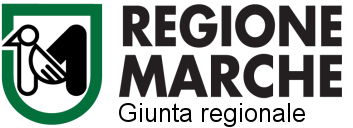 ASSISTENZA ALL’AUTONOMIA E ALLA COMUNICAZIONEFoglio mensile delle presenzeMESE………………………………………………………..				ANNO……………………………………………………………….NOME ASSISTENTE ALL’AUTONOMIA E ALLA COMUNICAZIONE …………………………………………………………………………....NOME ALUNNO………………………………………………………….................................................................................................Luogo e data  _____________________                                                                                                              Firma								          ________________________DGR n.  1106/2017  “Interventi socio - assistenziali a favore degli alunni con disabilità sensoriale per l’anno scolastico 2017/2018.Dataora inizio ora fine Totale ore attività didatticaDescrizione breve dell’attivitàFirma dell'educatoreFirma della famiglia1 2 3 4 5 6 7 8 9 10 11 1213141516171819202122232425262728293031TOTALE ORE   TOTALE ORE   TOTALE ORE   TOTALE ORE   TOTALE ORE   TOTALE ORE   TOTALE ORE   